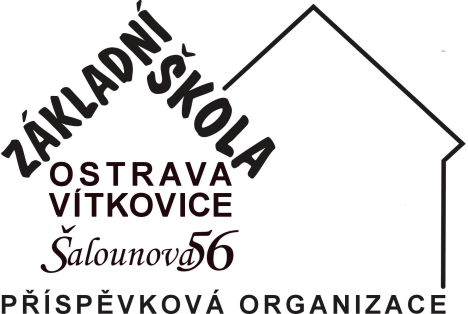 		Tabule-nabytek.cz – TANA school s.r.o.	Dlouhá 564	735 42  TěrlickoIČ 75027411	Vyřizuje:	Jiřina MikulováTelefon: 	725 340 625  E-mail:	zssalounova@seznam.czDatum:	11. listopadu 2022ObjednávkaŘeditelství Základní školy Ostrava-Vítkovice, Šalounova 56, příspěvkové organizace u Vás objednává pro budovu ZŠ Šalounova 56 a Halasova 30, Ostrava-Vítkovice:2 ks – tabule pylonová keramická 240x120 cm s otočným křídlem uprostřed s velkou odkládací lištou, ZBBZ, včetně instalace a dopravy (1. patro, učebna č. 20, 2. patro učebna č. 41) – budova Šalounova2 ks – mobilní oboustranná tabule Basic 150x100 cm (2. patro učebna č. 34 – Šalounova, 2. patro jazyková učebna – Halasova)celková cena dle telefonického sdělení 71.299,01 Kč -  včetně instalace a dopravyŽádáme o uplatnění náhradního plnění.Úhradu provedeme na základě Vámi vystavené faktury převodním příkazem.Žádáme Vás, aby na faktuře byl uveden název naší organizace v plném znění: Základní škola Ostrava-Vítkovice, Šalounova 56, příspěvková organizace.Děkujeme.…………………………………Mgr. Jaromír Šedý, MBAředitel školyZápis v OR u KS v Ostravě, odd. Pr., vložka 502	Komerční banka Ostrava		www.zssalounova.czIČ 75027411				č. ú. 27-5539480207/0100		ID datové schránky: 3qkmqqb 